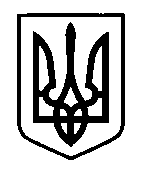 УКРАЇНАПрилуцька міська радаЧернігівська областьУправління освіти Про створення робочої групи для підготовки питання до розгляду на засіданні колегії управління освіти      З метою підготовки питання щодо стану та перспектив впровадження нових державних стандартів початкової та базової загальної середньої освіти в ЗНЗ до розгляду на засіданні колегії управління освіти у червні поточного року,НАКАЗУЮ: Утворити  робочу групу для підготовки питання на засідання колегії управління освіти Прилуцької міської ради:Колошко О.П., голова робочої групи, головний спеціаліст управління освіти;Члени робочої групи:Чернякова С.М., завідувачка ММЦ;Клугман Д.Г., методист ММЦ;Огорілко І.М., методист ММЦ;Караулова Т.Г., методист ММЦ.Членам робочої групи здійснити перевірку стану та перспектив впровадження нових державних стандартів початкової та базової загальної середньої освіти в ЗНЗ у 2014-2015 навчальному році до 30 травня 2015 року.Голові робочої групи Колошко О.П.:Провести інструктивно-методичну нараду з членами робочої групи;Узагальнити матеріали підготовлені членами робочої групи та доповісти про стан та перспективи впровадження нових державних стандартів  початкової та базової загальної середньої  освіти на засіданні колегії управління освіти у червні  2015 року.Директорам ЗНЗ створити необхідні умови для перевірки   членами  робочої групи.Контроль за виконанням наказу залишаю за собою.Начальник управління освіти 						С.М. ВОВК05.05. 2015 р.НАКАЗм. Прилуки№ 181